.Notes: 16 count intro from the start of the song. Dance moves in clockwise direction.[1-8]	Step Fwd, Touch, Step Fwd, Touch, Step Back, Together, Step Back, Touch[9-16]	Step Fwd, Touch, Step Fwd, Touch, Step Back, Together, Step Back, Touch[17-24]	Extended Vine R[25-32]	Full Turn, Hold, Step Across, 1/4 Turn, Step Back, Replace[33-40]	Step Across, Point, Step Across, Point, Rocking Chair[40-48]	Side Shuffle R, Side Shuffle LSTART AGAINRESTART – On wall 6 dance to count 32 then restart dance at 6.00 wall.FINISH: On Wall 9 dance to count 28 to finish at the front wall.Faith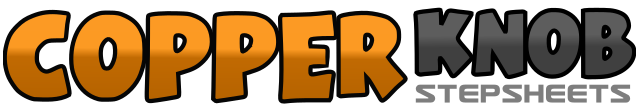 .......Count:48Wall:4Level:Easy Intermediate.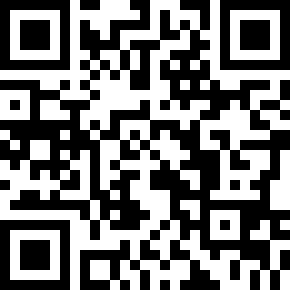 Choreographer:Adrian Lefebour (AUS) - January 2017Adrian Lefebour (AUS) - January 2017Adrian Lefebour (AUS) - January 2017Adrian Lefebour (AUS) - January 2017Adrian Lefebour (AUS) - January 2017.Music:Faith (feat. Ariana Grande) - Stevie Wonder : (from SING Soundtrack - iTunes)Faith (feat. Ariana Grande) - Stevie Wonder : (from SING Soundtrack - iTunes)Faith (feat. Ariana Grande) - Stevie Wonder : (from SING Soundtrack - iTunes)Faith (feat. Ariana Grande) - Stevie Wonder : (from SING Soundtrack - iTunes)Faith (feat. Ariana Grande) - Stevie Wonder : (from SING Soundtrack - iTunes)........1,2Step R fwd on R 45, Touch L toe next to R3,4Step L fwd on L 45, Touch R toe next to L5,6Step R back on R 45, Step L next to R7,8Step R back on R 45, Touch L next to R (weight on R)1,2Step L fwd on L 45, Touch R toe next to L3,4Step R fwd on R 45, Touch L toe next to R5,6Step L back on L 45, Step R next to L7,8Step L back on L 45, Touch R next to L (weight on L)1,2Step R to R side, Step L behind R3,4Step R to R side, Step L across R5,6Step R to R side, Step L behind R7,8Step R to R side, Touch L toe next to R (clap hands on the touch)1,21/4 Turn L step L fwd, 1/2 Turn L step R back (3.00)3,41/4 Turn L step L  to L side, Hold (12.00)5,6Step R Across L, 1/4 Turn R step L back (3.00)7,8Step R back, Replace weight fwd on L1,2Step R fwd/across L, Touch L toe to L side3,4Step L fwd/across R, Touch R toe to R side5,6Step R fwd, Rock back on L (throw hands up on the word Hallelujah)7,8Step R back, Rock fwd on L (RESTART)1&2Step R to R side, Step L next to R, Step R to R side (R side shuffle)3,4Step L back, Rock fwd on R5&6Step L to L side, Step R next to L, Step L to L side (L side shuffle)7,8Step R back, Rock fwd on L